Enseignez aux enfants, d’une manière biblique,
au sujet du Dieu Tout-PuissantSi vous n’avez pas encore lu la brochure no 3, Directives pour entraîneurs, alors veuillez le faire maintenant.Prière. « Cher Seigneur, veuille aider les parents à enseigner leurs enfants à t’obéir comme Josué t’a obéi. »Choisissez des activités adaptées aux besoins courants et aux coutumes locales.Préparez votre cœur par la prière et la Parole de Dieu à enseigner aux enfants.Arrière-fond : Après que Dieu avait sauvé son peuple de l’esclavage en Égypte, il lui a désobéi en refusant d’entrer dans la terre qu’il avait promise de leur donner. Le peuple avait peur des idolâtres mauvais qui y demeuraient. Ainsi le Tout-Saint l’a laissé errer pendant quarante ans dans le désert, en raison de son incroyance. Plus tard, lorsque le peuple a traversé le Jourdain, c’était un grand événement historique du fait que le peuple de Dieu a enfin eu la foi et le courage d’entrer dans la terre promise.Cherchez en Josué 3 : 14 à 4 : 6 …Pourquoi Dieu a dit à son peuple d’empiler des pierres près du Jourdain. [Réponse : Josué 4 : 6 et 7. Les pierres, comme la fête de Pâque, ont aidé des générations successives à se rappeler les grandes œuvres que Dieu avait opérées. Comparez Exode 12 : 26 et 27.]Lesquels Israélites sont entrés dans le Jourdain les premiers ? Pourquoi est-ce important ? [Réponse : Josué 3 : 14. Les prêtres, qui portaient la caisse sacrée de l’alliance, y sont allés les premiers. Faire ainsi a symbolisé la présence de Dieu qui y est allé avant eux, juste comme Jésus est allé avant nous, préparer la voie qui mène à notre terre promise, le ciel et son Royaume à venir.]Qu’est-ce qui s’est produit lorsque les prêtres, porteurs de la caisse, ont fait un pas dans le fleuve ? [Josué 3 : 15]Que les douze chefs ont-ils pris du milieu du fleuve ? [Josué 4 : 3]Où les chefs ont-ils mis les pierres prises du fleuve ? [Josué 4 : 8]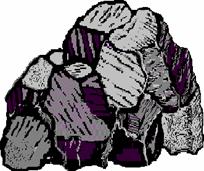 Donnez aux enfants l’instruction et la discipline chrétiennes.Laissez les pères assurer la majeure partie de la formation de leurs enfants 
(Ép 6 : 4). Tenez un moment quotidien de prière et d’étude biblique avec les enfants 
(Dt 6 et 7).Communiquez la Parole de Dieu à vos enfants, d’une génération à l’autre 
(Ps 78 : 3-7).Enseignez les enfants directement à partir de la Parole de Dieu (Dt 31 : 12). Racontez-leur des histoires bibliques.Laissez les enfants en très bas âge faire des actions. En parlant de Noé, laissez-les imiter des animaux, des lapins qui bondissent, des lions qui rugissent.Puisque les petits enfants ont une durée d’attention très courte, ne les forcez pas à suivre des histoires longues.Laissez les enfants plus âgés enseigner les plus jeunes. Évitez de grouper toujours des enfants du même âge.Laissez les enfants plus âgés créer des objets, dramatiser des histoires bibliques, et jouer des rôles.Laissez les enfants participer avec les adultes à prier à des sujets très sérieux (Ez 10 : 1 ; 2 Chr 20 : 12 et 13).Laissez les enfants se joindre aux adultes lors des cérémonies et des célébrations sacrées (Néh 12 : 43). Laissez les enfants se joindre aux adultes pour louer Dieu dans un culte sérieux (Ps 148 : 13 et 14 ; Mt 21 : 15 et 16).Laissez les enfants se joindre aux adultes pour écouter l’enseignement de Jésus (Mt 14 : 21).Quand les enfants agissent mal, corrigez-les avec amour, jamais avec colère (Pro 23 : 13 ; Hé 12 : 6 à 11).Évitez de rendre les enfants fâchés. Haïr ses parents ou ses enfants attire une malédiction (Ep 6 : 1 à 4 ; Mal 4 : 6).Évitez d’entraîner les enfants innocents à faire des actes offensifs 
(Mt 18 : 1 à 6).Assurez les enfants de l’amour de Jésus et de son pardon (Mc 10 : 13 à 16).N’acceptez de servir en ancien d’église que si vous savez corriger vos enfants (1 Ti 3 : 4 et 5).
Projetez avec vos collègues des activités à faire pendant la semaine.Rendez visite aux parents pour leur montrer comment enseigner leurs enfants à la maison.Instruisez ceux qui enseignent aux enfants, à suivre les directives énumérées dans la partie 1 de cette brochure.Invitez des familles non-Chrétiennes à laisser leurs enfants participer à des activités que ceux-ci apprécieront.Planifiez avec vos collègues la prochaine réunion de culte.Expliquez pourquoi Dieu a dit à son peuple d’empiler des pierres à côté du Jourdain. (Voir la partie 1.)Expliquez comment donner aux enfants l’instruction et la discipline chrétiennes. (Voir la partie 1.)Dramatisez des parties du récit de la traversée du Jourdain. Demandez aux enfants d’aider.Laissez les adultes jouer les rôles de Narrateur, Josué et Porteurs de pierres. Les porteurs de pierres pourront avoir mis de gros cailloux près du centre de l’endroit du drame.Laissez les enfants jouent les rôles d’Israélites et de quatre Prêtres (Ceux-ci transportent un gros carton ou font semblant de le faire).Narrateur : (Racontez la première partie du récit de Josué 3 : 14 à 17. Dites alors : ) « Écoutez ce que Josué dit aux Israélites qui sont sur le point d’entrer dans la terre promise. »Josué : « Nous allons traverser le Jourdain. Quoiqu’il se trouve en crue, Dieu va nous faire y passer sur terre sèche. Attendez voir ce qu’il va faire. Prêtres, prenez la caisse de la loi de Dieu. Faites un pas dans l’eau. »Quatre Prêtres : (Marchez vers les pierres, portant le carton ensemble au-dessus de vos têtes. Dites : ) « Regardez en amont ! L’eau s’amasse là-bas ! (Dépassez les pierres vers l’autre rive.)Israélites (N’importe combien) : (Suivez les prêtres à travers le fleuve. Dites : ) « Regardez ! Le chemin est sec ! » « Nous pouvons marcher sur terre sèche ! »Porteurs de Pierres et Josué : (Suivez les enfants à travers le fleuve. Ne prenez pas encore les pierres. Dites par exemple : ) « Dieu retient les eaux ! » « C’est un miracle ! » « Dieu nous aide ! »Narrateur : (Racontez la deuxième partie du récit de Josué 4 : 1 à 7. Dites alors : ) « Écoutez ce que Josué dit aux chefs des douze tribus d’Israël. »Josué : « Maintenant que tout le monde a traversé le Jourdain, choisissez douze hommes forts qui prendront de grosses pierres du milieu du fleuve. Ces pierres aideront nos enfants à se rappeler ce que Dieu a accompli aujourd’hui. »Porteurs de Pierre : (Allez prendre les pierres. Faites semblant qu’elle sont pesantes. Empilez-les près d’où les prêtres se tiennent.Israélites : « Que signifie ce tas de cailloux ? »Josué : « C’est un mémoriel pour vous rappeler ce que Dieu a fait pour vous aujourd’hui. »Narrateur : Expliquez que le drame est terminé. Remerciez ceux qui ont aidé.Discutez d’autres exemples de manières dont les croyants se rappellent les œuvres de Dieu. Laissez les croyants en citer des exemples. Laissez les croyants rendre témoignage de comment l’enseignement de leurs enfants à la maison s’est avéré une bénédiction.Faire aux enfants présenter ce qu’ils ont préparé.Pour approcher du Repas du Seigneur, lisez Luc 11 : 10 à 13. Expliquez comment le Repas du Seigneur est l’un des bons dons parfaits que Dieu notre père merveilleux donne à nous ses enfants.Apprenez par cœur ensemble Éphésiens 6 : 4. Formez des groupes de deux et de trois personnes pour prier et pour confirmer les plans d’enseigner les enfants à la maison aussi bien qu’au cours des réunions, et pour s’encourager les uns les autres.